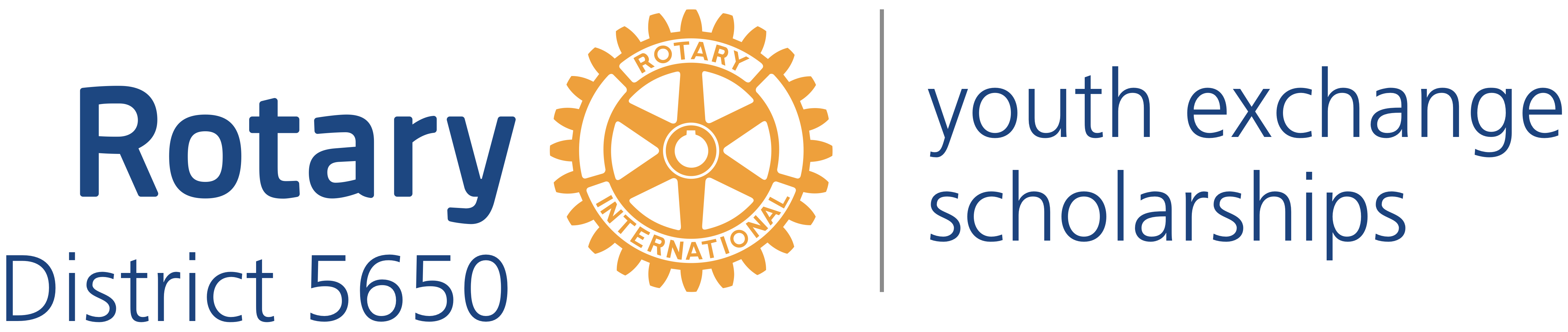 Western Iowa and Eastern NebraskaMick McKinleyDistrict Governor122 Highclere CircleCouncil Bluffs Iowa, 51503(402) 499-0389mick.mckinley71@gmail.comRobert RaunerDistrict Youth Exchange Chair5100 Valley Rd.Lincoln, NE 68150(402) 450-1859drbobrauner622@gmail.comStephen L. GerdesInternational Advisor11920 Burt St., #145Omaha, NE 68154(402) 677-3743yeo1@rotarydistrict5650.orgCurt PetersOmaha Area Chair11112 John Galt BlvdOmaha, NE 68137(402) 510-6728curt@integratedsolutions.netRoxy OrrDistrict Governor=elect807 N 131st PlazaOmaha, NE 68154(402) 290-6800Roxyann01@cox.netMickMcKinleyDistrict Governor122 Highclere CircleCouncil Bluffs, Iowa 51503402-499-0389Mick.mckinley71@gmail.comThomas CardwellPast District Governor7221 South 33rd StreetLincoln, NE 68516(402) 239-997Thomasrcardwell@yahoo.comRoxy OrrDistrict Governor ElectDistrict Youth Exchange Inbound CoordinatorCell 402-290-6800Roxyann1@cox.netJames GriesenDistrict Youth Protection OfficerCell: 402-450-6322jgriesen1@unl.eduJoanne PetersDistrict Youth Exchange Compliance CoordinatorCell: 402-510-8143jp@jlpconsultinginc.comBob RaunerDistrict Youth Exchange ChairLincoln Area Youth Exchange  Coordinator5100 Valley Rd.Lincoln, NE 68150(402) 450-1859drbobrauner622@gmail.comCurt PetersDistrict Youth Exchange Outreach CoordinatorOmaha Area Coordinator11112 John Galt BlvdOmaha, NE 68137Cell: (402) 510-6728Office: (402) 331-4122curt@integratedsolutions.netStephen L. GerdesDistrict Youth Exchange International Coordinator11920 Burt St., Suite 145Omaha, NE 68154Cell: (402) 677-3743Office: (402) 393-1435Home: (402) 399-9303Fax: (402) 393-0629yeo1@rotarydistrict5650.org